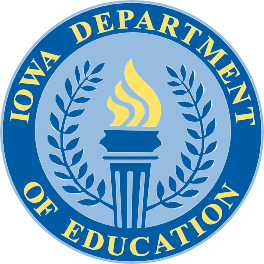 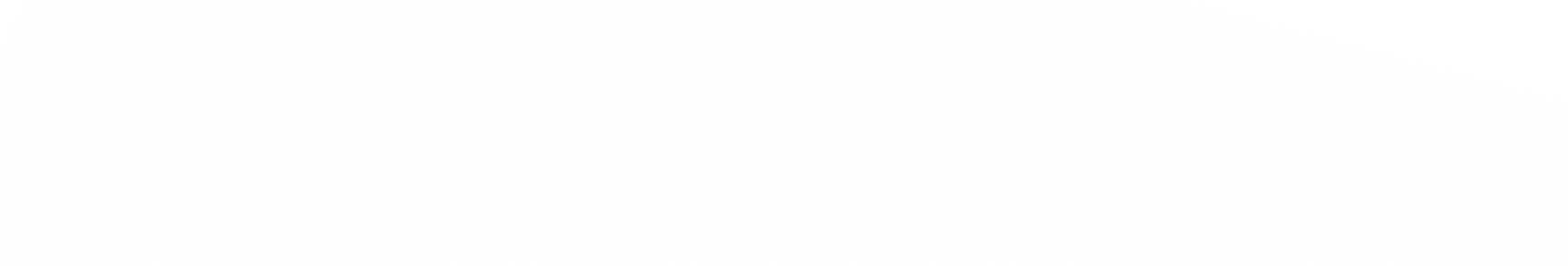 IOWA Crosswalk with21st Century Skills2019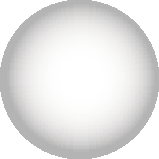 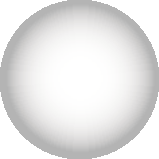 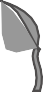 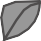 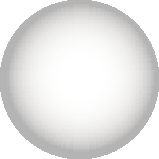 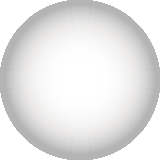 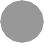 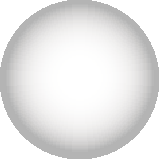 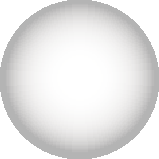 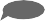 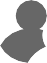 BUSINESS, MANAGEMENT & ADMINISTRATION • AGRICULTURE, FOOD & NATURA L RESOURCE S • INFORMATION SOLUTIONS • APPLIED SCIENCES, TECHNOLOGY , ENGINEERING &MANUFACTURING • HEALTH SCIENCES • HUMAN SERVICE SIowa K-12 21st Century SkillsHEALTH LITERACY (HL)HL.1	Demonstrate functional health literacy skills to obtain, interpret, understand and use basic health concepts to enhance personal, family, and community health.HL.2	Synthesize interactive literacy and social skills to establish and monitor personal, family and community goals related to all aspects of health.HL.3	Apply critical literacy/thinking skills related to personal, family and community wellness.HL.4	Use media literacy skills to analyze media and other influences to effectively manage health risk situations and advocate for self and others.HL.5	Demonstrate behaviors that foster healthy, active lifestyles for individuals and the benefit of society.AgricultureCRP03, CRP03.01CRP05.01CRP01.02, CS03.03CRP05CRP01, CS03, AS01.03, AS07.02, ESS.02, NRS02.01Business, Finance, Marketing, Management3.1, 5.1, 5.4, 5.5,5.7, 5.8, 5.10,7.8, 11.2-11.5,12.12.3, 3.1, 3.2, 5.1,5.3-5.10, 7.2, 7.3,7.8, 9.1,9.3, 11.2,11.5, 12.2, 12.4,12.53.2, 5.3, 5.4, 5.7,5.9, 5.10, 7.7,12.22.5, 2.7, 7.8, 10.12.2, 2.3, 3.1, 3.2,5.1-5.4, 5.6, 5.7,5.10, 7.3, 7.8,9.1, 11.2-11.5,12.1, 12.2Information Technology3.2, 3.42.5, 3.1, 3.21.5, 1.7, 2.21.1, 1.8,4.6, 6.5Health Science1.1.2, 2.1.1,2.2.1, 3.1.4,9.1.1, 9.1.2,9.1.3, 9.1.4,9.2.12.1.1, 2.1.2,2.3.1, 8.2.32.1.1, 2.1.2,2.3.1, 8.2.32.3.1, 2.3.39.1.1, 9.1.2,9.1.3, 9.1.4,9.2.1,Human Services, Family & Consumer Sciences2.1, 2.3, 3.1,6.1, 6.2, 9.1,9.2, 10.4, 13.33.1, 3.6, 4.1,6.1, 11.8,11.122.1, 3.3, 3.5,3.6, 6.4, 7.1,7.2, 10.3, 11.13,3, 5.3, 6.32.1, 2.3 3.1,3.3, 3.4, 3.6,6.3, 7.1, 7.3,7.5, 9.4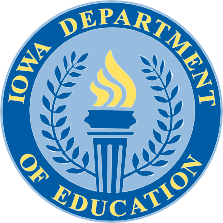 COMMUNITY COLLEGES & WORKFORCE PREPARATION PROSPERITY THROUGH EDUCATIONwww. educateiowa. gov /ccpublications The Division of Community Colleges and Workforce Preparation within the Iowa Department of Education administers a variety of diverse programs that enhance Iowa’s educational system and help to prepare a skilled and knowledgeable workforce. Divided between two bureaus — the Bureau of Community Colleges and the Bureau of Career and Technical Education — the Division is committed to providing and supporting opportunities for lifelong learning. In addition to working with Iowa’s 15 public community colleges on state accreditation, program approval, equity review, and data reporting, guidance is also provided in the areas of career and technical education, workforce training and economic development, adult education and literacy, military education, the state mandated OWI education program, the GAP Tuition and PACE programs, Senior Year Plus, the National Crosswalk Service Center, and the Statewide Intermediary Network program.Iowa K-12 21st Century SkillsIowa K-12 21st Century SkillsAgricultureBusiness, Finance, Marketing, ManagementInformation TechnologyHealth ScienceHuman Services, Family & ConsumerSciencesEMPLOYABILITY SKILLS (ES)EMPLOYABILITY SKILLS (ES)EMPLOYABILITY SKILLS (ES)EMPLOYABILITY SKILLS (ES)EMPLOYABILITY SKILLS (ES)EMPLOYABILITY SKILLS (ES)EMPLOYABILITY SKILLS (ES)ES.1Communicate and work productivelyCRP04,2.1 - 2.7, 3.1, 5.1,1.3, 3.1,2.1.1, 2.1.2,1.1, 2.2, 3.3, 3.5,ES.1with others, incorporating differentCRP08,5.3 - 5.6, 12.23.3, 3.4,2.1.4, 2.1.511.14, 12.9,ES.1perspectives and cross-cultural understanding, to increase innovation and the quality of work.CRP12,NRS02.056.7, 8-12.3.1 – 2.3.3,4.2.1, 6.2.1,8.1.1, 8.1.2,8.2.1 – 8.2.313.4, 13.5ES.2Adapt to various roles andCRP01.03,2.2, 2.3, 2.6, 3.1-2.2.4,4.1.1, 4.2.1,2.1, 2.2, 2.3, 3.1,ES.2responsibilities and work flexibly inCRP02.01,3.3, 5.1-5.10, 9.1,3.4,5.1.1, 5.2.1,7.0, 11.16, 13.1,ES.2climates of ambiguity and changingpriorities.CRP02.029.3, 11.5, 11.9,12.1, 12.2, 12.66.1.2,7-1.15.2.1 - 5.2.7,8.1.1, 8.2.113.2ES.3Demonstrate leadership skills,CRP01.01,1.1, 2.1 - 2.7, 3.1-1.7, 2.6.2,4.1.1, 4.2.1,2.2, 3.3, 3.4, 3.5,ES.3integrity, ethical behavior, and socialCRP06.02,3.3, 4.2, 4.4, 4.5,3.4, 6.7.3,5.1, 6.1.1,3.6, 10.2, 11.14,ES.3responsibility while collaborating to achieve common goals.CRP095.1-5.10, 6.1, 7.2,7.8, 8.1, 8.2, 9.1,9.3, 9.4, 10.1,8-2.1.6,8-4.1.16.1.2, 6.2.1,6.2.2,8.1.1, 8.1.2,12.12, 13.1,13.3, 13.4, 13.5ES.311.1 - 11.7, 11.9,8.2.1 - 8.2.3Iowa K-12 21st Century SkillsIowa K-12 21st Century SkillsAgricultureBusiness, Finance, Marketing, ManagementInformation TechnologyHealth ScienceHuman Services, Family & ConsumerSciencesES.4Demonstrate initiative and self–CRP06.01,2.1, 2.3, 2.5, 2.6,3.1, 3.2, 4.5, 5.1-5.10, 7.3, 7.7,9.1, .93, 11.5,12.1-12.61.2, 1.5, 2.22.1.1, 4.3.1,1.1, 2.2, 2.3, 7.2,ES.4direction through high achievementCRP10,2.1, 2.3, 2.5, 2.6,3.1, 3.2, 4.5, 5.1-5.10, 7.3, 7.7,9.1, .93, 11.5,12.1-12.61.2, 1.5, 2.24.3.2, 4.4.1,10.2, 10.4, 12.8,ES.4and lifelong learning while exploring the ways individual talents and skillsCS02, CS052.1, 2.3, 2.5, 2.6,3.1, 3.2, 4.5, 5.1-5.10, 7.3, 7.7,9.1, .93, 11.5,12.1-12.61.2, 1.5, 2.24.4.2, 8.2.2,10.1.213.2, 13.5ES.4can be used for productive outcomes2.1, 2.3, 2.5, 2.6,3.1, 3.2, 4.5, 5.1-5.10, 7.3, 7.7,9.1, .93, 11.5,12.1-12.61.2, 1.5, 2.2ES.4in personal and professional life.2.1, 2.3, 2.5, 2.6,3.1, 3.2, 4.5, 5.1-5.10, 7.3, 7.7,9.1, .93, 11.5,12.1-12.61.2, 1.5, 2.2ES.5Demonstrate productivity andCRP021.1, 2.1-2.7, 3.1-1.2, 2.6,2.1.1, 2.1.4,2.1, 2.2, 3.6, 9.2,ES.5accountability by meeting highCRP023.3, 4.5, 5.1-5.10,3.3.4,2.3.1, 2.3.2,9.3, 7.1, 11.14,ES.5expectations.CRP027.2, 9.1, 9.3, 9.4,10.1, 11.2, 11.4,6.1,7-12.3.3, 4.1.1,4.2.1, 8.2.1,11.15, 11.16,12.4, 13.3ES.5CRP0211.5, 12.1, 12.28.2.2, 8.2.3Iowa K-12 21st Century SkillsIowa K-12 21st Century SkillsIowa K-12 21st Century SkillsAgricultureBusiness, Finance, Marketing, ManagementInformation TechnologyHealth ScienceHuman Services, Family & ConsumerSciencesCIVIC LITERACY (CL)CIVIC LITERACY (CL)CIVIC LITERACY (CL)CIVIC LITERACY (CL)CIVIC LITERACY (CL)CIVIC LITERACY (CL)CIVIC LITERACY (CL)CIVIC LITERACY (CL)CL.1CL.1Analyze civic and political institutions.CRP01.034.2, 4.4, 5.33.1.1. 3.1.2,3.1.41.1, 2.3CL.2CL.2Apply civic virtues and democraticCRP01,2.7, 3.3, 4.2, 4.4,6.76.1.1, 6.1.2,2.1, 2.3, 3.6,principles.CRP01.035.36.2.1, 62.27.8, 13.3CL.3CL.3Interpret processes, rules and laws.CS011.1, 1.2, 4.2, 4.4,1.75.1.1, 5.2.1 – 5.2.65.3, 6.1, 6.3,5.3, 11.2, 11.4,7.3.1,6.4, 7.2, 7.3,11.97.4.1, 7.4.2,7.5, 7.8, 9.1,7.5.1, 7.5.2,9.2, 10.1, 10.2,11.1.411.1, 11.2,13.3, 13.5FINANCIAL LITERACY (FL)FINANCIAL LITERACY (FL)FINANCIAL LITERACY (FL)FINANCIAL LITERACY (FL)FINANCIAL LITERACY (FL)FINANCIAL LITERACY (FL)FINANCIAL LITERACY (FL)FINANCIAL LITERACY (FL)FL.1Develop financial and career goals.Develop financial and career goals.CRP03.02,5.2, 7.2, 7.3, 7.4,1.5, 2.24.3.1, 4.3.2,1.1, 2.1, 2.2,CRP10, CS0512.34.4.1, 4.4.27.7, 12.8, 13.2FL.2Create a savings and spending plan.Create a savings and spending plan.CRP03.027.2, 7.3, 7.4, 7.52.1, 7.1, 7.6,7.7, 11.6FL.3Analyze credit and debt levels.Analyze credit and debt levels.7.1, 7.37.6, 7.7, 10.4,11.6FL.4Evaluate savings and long-termEvaluate savings and long-termCRP03.027.2, 7.3, 7.67.6, 7.7, 10.3,investments.investments.11.6FL.5Measure risk management tools.Measure risk management tools.7.87.3, 7.6, 7.7,10.3, 11.6Iowa K-12 21st Century SkillsIowa K-12 21st Century SkillsAgricultureBusiness, Finance, Marketing, ManagementInformation TechnologyHealth ScienceHuman Services, Family & ConsumerSciencesTECHNOLOGY LITERACY (TL)TECHNOLOGY LITERACY (TL)TECHNOLOGY LITERACY (TL)TECHNOLOGY LITERACY (TL)TECHNOLOGY LITERACY (TL)TECHNOLOGY LITERACY (TL)TECHNOLOGY LITERACY (TL)TL.1Demonstrate creative thinking,CRP06,2.7, 4.5, 9.1, 9.3,2.5, 2.5,4.1.1,8.1, 11.9,TL.1construct knowledge, and developCRP11, ABS10.1, 11.5, 13.32.6, 2.8,2.3.312.5, 12.6, 12.9TL.1innovative products and processes using technology.04.02,BS03.01, BS03.02,4.2, 4.5,5.2, 5.3TL.1BS03.05,TL.1PST01, PST04TL.2Use digital media and environmentsCRP072.4, 2.7, 9.1, 9.3,2.5, 3.3,2.3.3,2.2, 7.4, 11.4TL.2to communicate and workCRP079.43.4, 4.5,4.2.1,2.2, 7.4, 11.4TL.2collaboratively, including at aCRP076.54.4.2,2.2, 7.4, 11.4TL.2distance, to support individualCRP072.2, 7.4, 11.4TL.2learning and contribute to theCRP072.2, 7.4, 11.4TL.2learning of others.CRP072.2, 7.4, 11.4TL.3Apply digital tools to gather, evaluate,CRP07.02,2.4, 2.6, 2.7, 4.5,1.6, 1.9,1.3.1,10.4, 11.3,TL.3and use information.CS02.01,7.3, 9.1, 9.3, 9.4,2.2, 3.2,2.3.3,11.10, 11.15TL.3BS02.01,10.1, 11.4-11.6,3.3, 3.5,10.1.1,TL.3ESS01.01,11.10, 13.15.1, 7-4.2,11.1.1 – 11.1.3TL.3NRS04.02,8-5.2TL.3PST05Iowa K-12 21st Century SkillsIowa K-12 21st Century SkillsAgricultureBusiness, Finance, Marketing, ManagementInformation TechnologyHealth ScienceHuman Services, Family & ConsumerSciencesTL.4Demonstrate critical thinking skillsCS01.01, BS01.02, BS02, BS03, ESS05.022.1-2.5, 2.7, 3.2,4.4, 4.5, 5.3, 5.8,9.1, 9.3, 9.4,10.1, 11.5, 11.6,11.10, 12.22.2, 2.6,2.3.1,8.1.2,8.2.1,8.2.2,8.2.3,11.1.32.2, 3.3, 6.5,TL.4using appropriate tools and resourcesCS01.01, BS01.02, BS02, BS03, ESS05.022.1-2.5, 2.7, 3.2,4.4, 4.5, 5.3, 5.8,9.1, 9.3, 9.4,10.1, 11.5, 11.6,11.10, 12.22.5, 2.8,2.3.1,8.1.2,8.2.1,8.2.2,8.2.3,11.1.311.15, 12.6TL.4to plan and conduct research, manage projects, solve problems and makeCS01.01, BS01.02, BS02, BS03, ESS05.022.1-2.5, 2.7, 3.2,4.4, 4.5, 5.3, 5.8,9.1, 9.3, 9.4,10.1, 11.5, 11.6,11.10, 12.24.12, 6.1,7-4.22.3.1,8.1.2,8.2.1,8.2.2,8.2.3,11.1.3TL.4informed decisions.CS01.01, BS01.02, BS02, BS03, ESS05.022.1-2.5, 2.7, 3.2,4.4, 4.5, 5.3, 5.8,9.1, 9.3, 9.4,10.1, 11.5, 11.6,11.10, 12.22.3.1,8.1.2,8.2.1,8.2.2,8.2.3,11.1.3TL.5Understand human, cultural, andCRP11.02,2.7, 3.3, 5.6, 9.1,1.7, 1.8,7.3.1,1.1, 3.3, 4.2, 5.4,TL.5societal issues related to technologyCS01.02,9.3, 9.4, 11.4,4.11, 4.12,5.1.2,6.5, 7.4, 7.5,TL.5and practice legal and ethicalbehavior.CS02.0211.96.4, 5.6,7.2, 7-4.26.1.1 – 6.1.211.16TL.6Demonstrate a sound understandingBS.01,1.2, 2.4, 2.7, 3.3,1.9, 2.1,2.3.3,11.16TL.6of technology concepts, systems andPST01.02,4.5, 8.2, 9.1-9.4,2.3, 2.6 – 2.810.1.1,11.16TL.6operations.PST0211.4, 11.6, 11.104.1, 4.2, 4.4, 4.54.9 – 4.12, 7.7.311.1.1 - 11.1.311.16